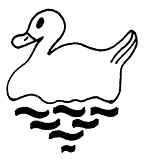                              Maintained by North Yorkshire County CouncilNewsletter Number 2 2016-7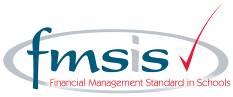 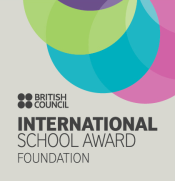 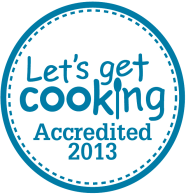 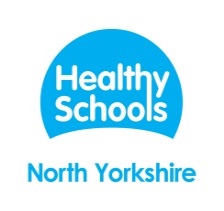 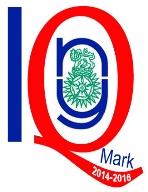 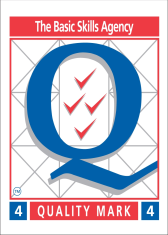 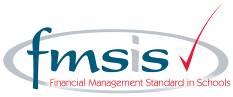 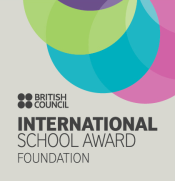 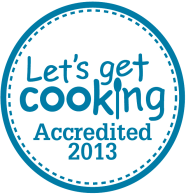 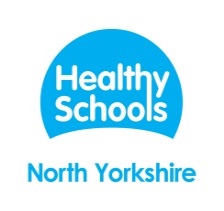 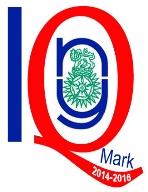 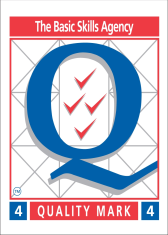 23 September 2016Dear ParentsIt is hard to believe how quickly the first few weeks have gone in school.  All the children are settling into their new classes.  I have enjoyed watching their lessons and seeing how enthusiastic they are about their topics.Parent Governor ElectionSchool is currently seeking both parent and co-opted governors with the skills to build on the school’s journey towards providing an outstanding education for the young people in our community. The new governors will support the school’s Headteacher and current co-opted and parent governors, working as a team on the governing body to move our school forward.Being a governor is an incredibly rewarding and fulfilling community role. If you are interested, or simply curious, and want further details please contact Mrs Bevan on 01757 288487 or email admin@northduffield.n-yorks.sch.ukThe deadline for nominations for the parent governor election is noon on Tuesday 27th September.School UniformIt is lovely to see vast majority of pupils looking very smart in their school uniform, it really gives us all a sense of belonging to the school community.  However I just want to remind parents about PE kits.  They should consist of a white or red t shirt (not a football shirt), pair of black/ blue shorts, a tracksuit or warm clothing for outdoor PE and either  a pair of trainers or plimsolls.  I have noticed that a few children are coming to school without the correct PE kit, please could you ensure that the children have the correct clothing.A copy of our policy is available as part of the prospectus that can be found on the school’s website.Lost Property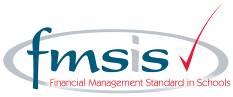 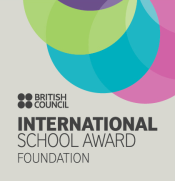 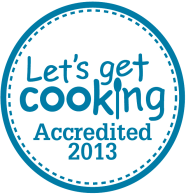 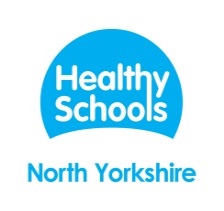 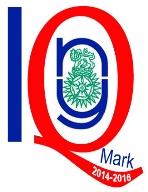 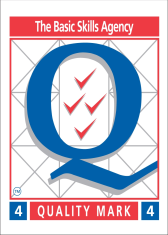 As a parent I know how frustrating it can be when your child comes home without their jumper, cardigan or other items.  The school always tries to return any named property to the child, please can you make sure that any items are clearly named so we can continue to do this.  Play EquipmentPlease can I ask that children do not climb on the play equipment or play in the bushes before or after school, this includes the amphitheatre.  However parents and children are welcome to sit on the benches.School MealsThere will some changes to the lunch menu for w/c 26 September 2016.Monday 26 September			Tuesday 27 SeptemberCheese and Tomato Pasta			SausagesBroccoli & Carrots				Beans & PeasCrusty Bread					Potato Wedges     *****					Wholemeal BreadYoghurt & Fruit				     *****						Flapjack & Orange SegmentWednesday 28 September			Thursday 29 SeptemberChicken Korma					Beef Mince in Gravy with DumplingRice						Carrots & CabbageGreen Beans & Sweetcorn			Mashed PotatoNaan Bread					Crusty Bread     *****					     *****Sponge & Custard				Ice-cream & Peaches			Friday 30 September			Fish Fingers			Peas & Sweetcorn			    *****			Iced SpongeYours SincerelyAndrew Russell HeadteacherDiary DatesAutumn Term 201623rd SeptemberClass 1 and 2 Fire Service VisitClass 6 Camp out5th OctoberModel Village in school 12th OctoberHarvest Festival9:15-9:40  KS210:00-10:30 KS124th October-28th OctoberHalf Term Week7th NovemberKS1 and Y3 Flu Immunisation11th NovemberIndividual Photographs- No Awards Assembly10:45 School Remembrance Service17th NovemberSkipwith and North Duffield 60’s Concert at Village Hall5th DecemberKS1 Nativity Play Dress Rehearsal to school6th DecemberKS1 Nativity Play Performance at 2pm and 6pm7th DecemberKS2 Carol Concert at 6:30pm14th DecemberChristingle Service at Skipwith Church starting at 1:30pm15th DecemberChildren’s Christmas Party16th DecemberLast Day of Autumn Term3rd January 2017INSET Day4th January 2017First Day Spring Term